Операция – «Перекресток»В рамках Недели безопасности дорожного  движения, с целью профилактики детского дорожно-транспортного травматизма, усиления работы, направленной на  предупреждение ДТП  с участием несовершеннолетних 25 февраля ребята из отряда ЮИД школы с. Посёлки провели операцию «Перекресток», в которой приняли участие обучающиеся первого класса.           В ходе операции юидовцы напомнили учащимся правила перехода перекрестка, повторили знаки дорожного движения.  Ученики быстро включились в работу, активно  и правильно отвечали на вопросы. Затем все участники вышли на дорогу, где каждый ребенок, соблюдая все правила перехода через проезжую часть, смог отработать правила в действии.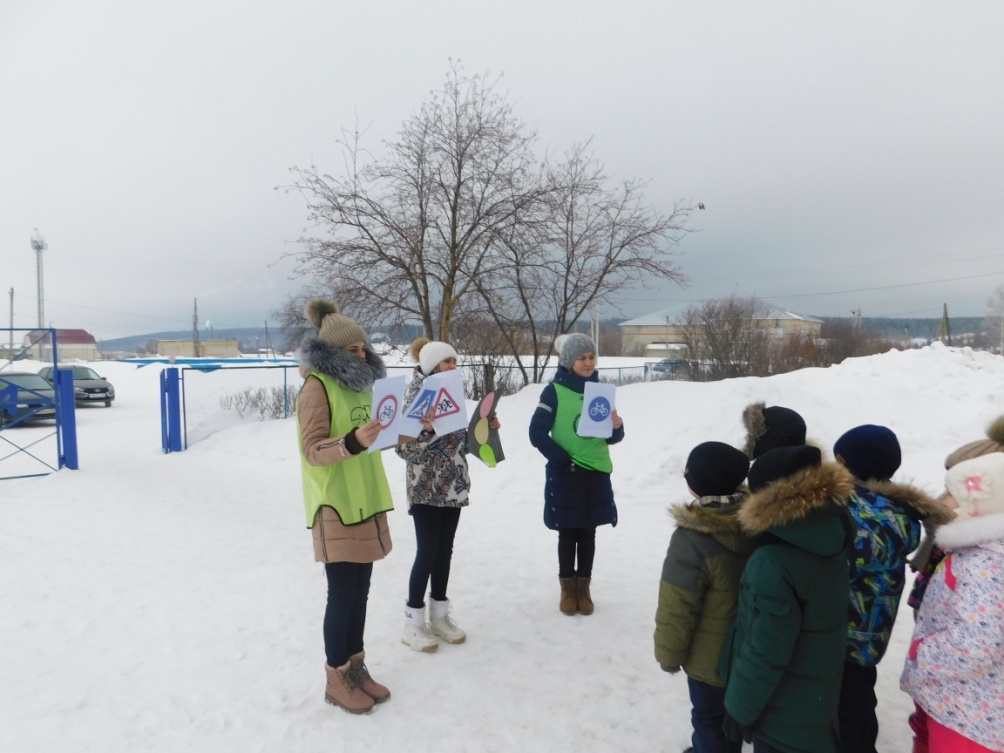 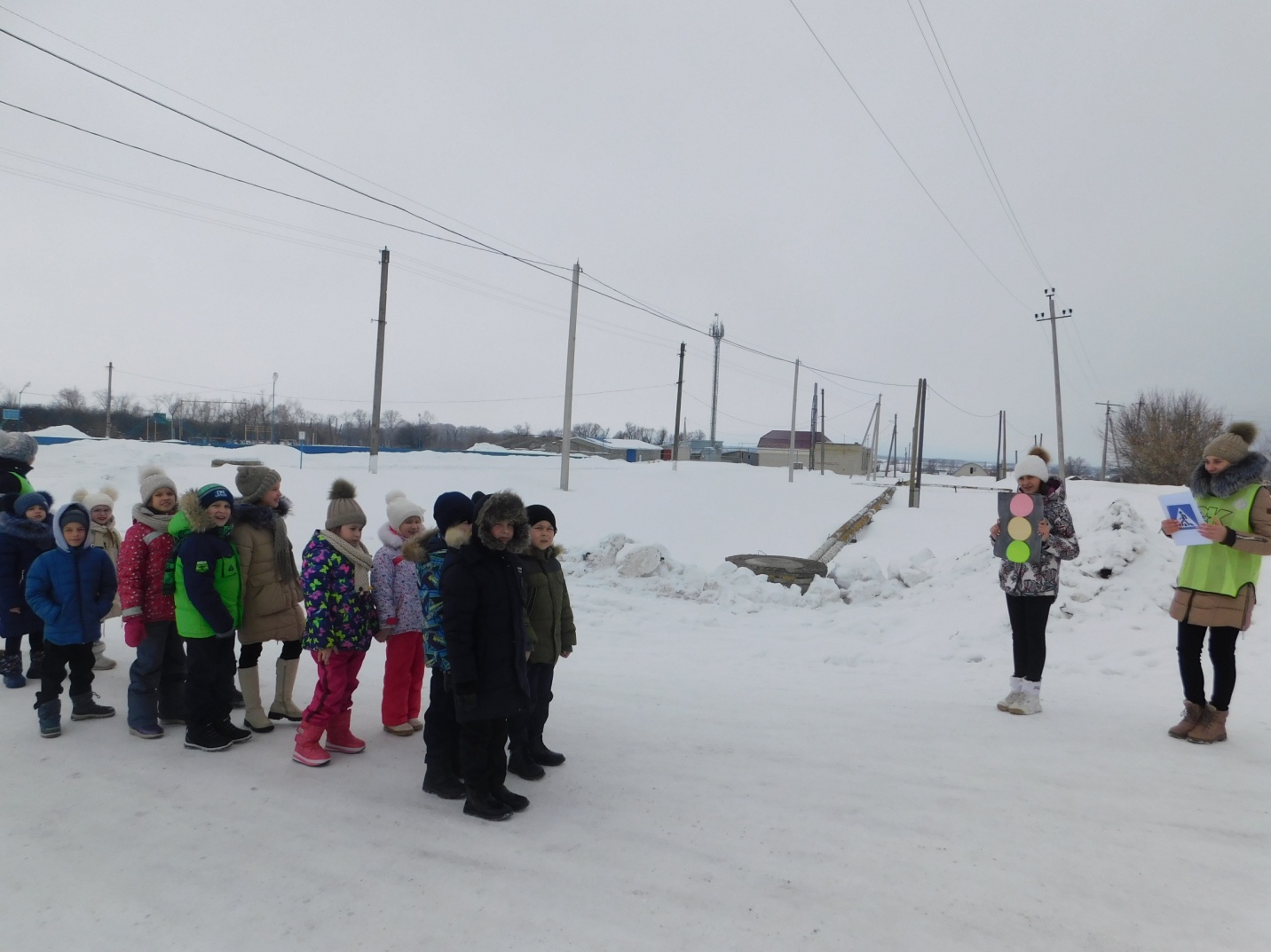 